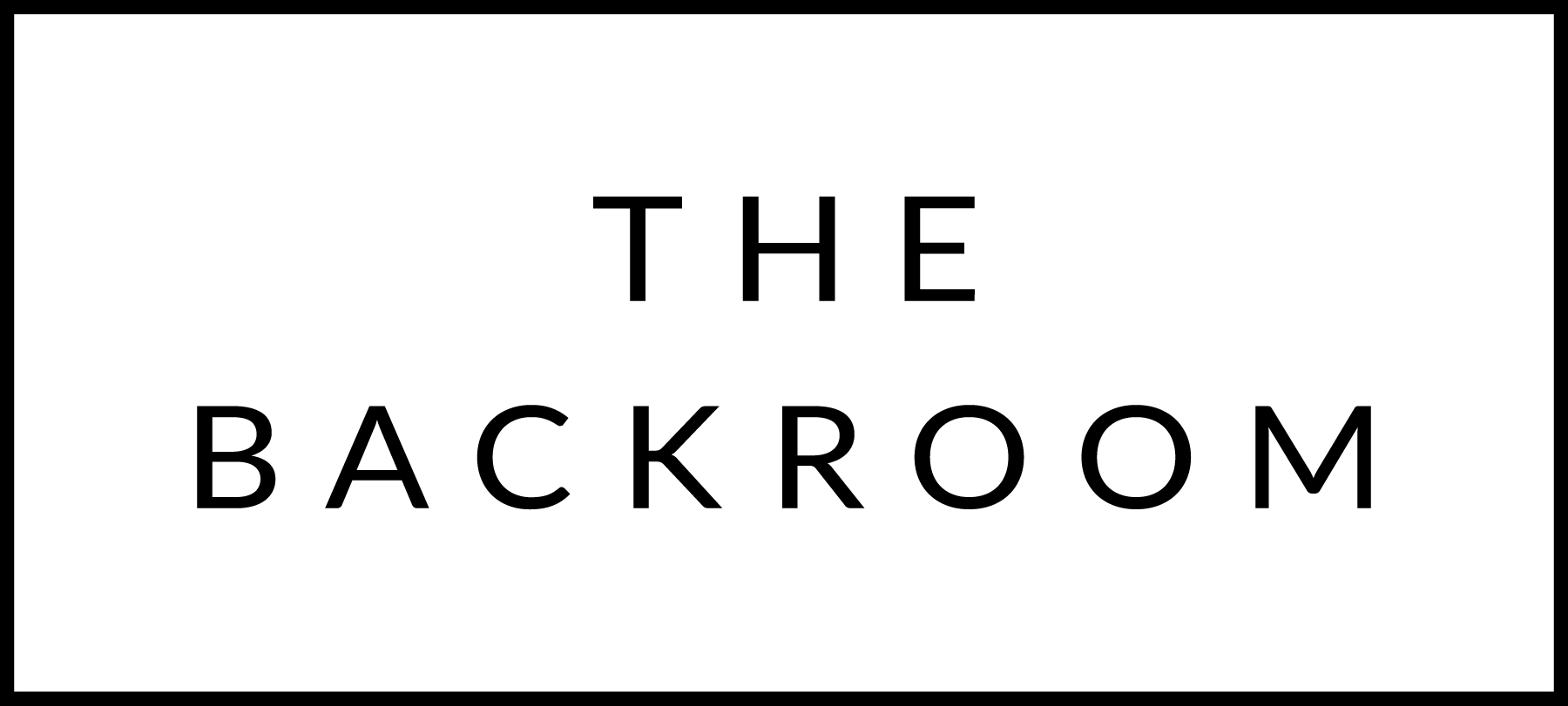 December 9th & 10th,  2022Welcome Back!COCKTAIL HOUR SNACKSJasper Hill Willoughby Broccoli DipSmoked Trout DipKorean Steak TartarHouse ChipsTO STARTBucatini all’Amatriciana‘Nduja, Prosciutto & ParmesanTHE MAIN EVENTBoyden Farms RibeyeSweet Potato & Shallot-Black Bean SauceFOR THE TABLERoasted Brussels SproutsSoy-Maple ButterDESSERTApple Almond TartApple Jam, Cinnamon Ice Cream